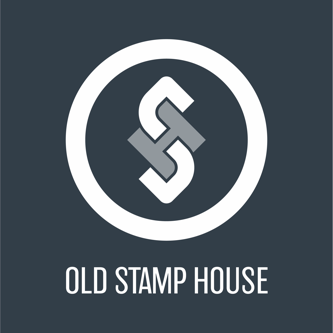 Summer 2022“A journey around Cumbria”The FieldsBlack pudding “bon bon”Cumberland sauce – pickled appleDuck liverBeetroot – pickled walnutsGrey SquirrelCoriander – piccalilliLast Wolf beer breadWinter Tarn butter made by JeremyThe LakeArctic charr “ike jime” cured in seaweedCucumber – apple – dill – horseradish - oyster The BayCrabTomatoes from the north of Cumbria – wild garlic capersThe SeaEnglish Chanel TurbotMushrooms found in the woods around Ambleside – roasted chicken – Spring truffleThe FellsYew Tree Farm Herdwick hoggetloin – peas – ewes curdBraised shoulder mint and anchovy saladScrumpet and mustard mayonaiseThe HedgerowsRaspberriesCaramelised rum and gingerbread tart£55 per person